AnálisisDado que las IMT ya aparecen como un tema de interés para los tres Sectores en la Resolución 57 Fortalecimiento de la coordinación y la cooperación entre los tres Sectores de la UIT en asuntos de interés mutuo, y en la medida en que se modifica la Resolución 57 como resultado de las recomendaciones hechas en un aporte que la acompaña, a fin de reflejar las acciones actuales para mejorar dicha coordinación y cooperación (por ejemplo: el Subgrupo Relator del GANT sobre colaboración y coordinación dentro de la UIT; la creación del Equipo de Coordinación Intersectorial, integrado por representantes de los tres Sectores; y el establecimiento del Grupo Especial de Coordinación Intersectorial a nivel de la Secretaría de la UIT), la Resolución 38 ya no sirve a ningún propósito útil y puede ser suprimida.PropuestaLa Resolución 38 debe suprimirse.SUP	IAP/46A28/1RESOLUCIÓN 38 (Rev. Dubái, 2012)Coordinación entre los tres Sectores de la UIT para las actividades 
relativas a las Telecomunicaciones Móviles Internacionales(Montreal, 2000; Florianópolis, 2004; Johannesburgo, 2008; Dubái, 2012)Motivos:	Véase el análisis y la propuesta al Documento 46 (Add.28).______________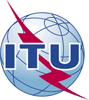 Asamblea Mundial de Normalización de las Telecomunicaciones (AMNT-16)Hammamet, 25 de octubre - 3 de noviembre de 2016Asamblea Mundial de Normalización de las Telecomunicaciones (AMNT-16)Hammamet, 25 de octubre - 3 de noviembre de 2016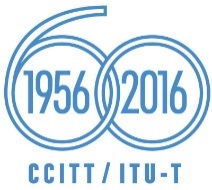 SESIÓN PLENARIASESIÓN PLENARIAAddéndum 28 al
Documento 46-SAddéndum 28 al
Documento 46-S23 de septiembre de 201623 de septiembre de 2016Original: inglésOriginal: inglésEstados Miembros de la Comisión Interamericana de Telecomunicaciones (CITEL)Estados Miembros de la Comisión Interamericana de Telecomunicaciones (CITEL)Estados Miembros de la Comisión Interamericana de Telecomunicaciones (CITEL)Estados Miembros de la Comisión Interamericana de Telecomunicaciones (CITEL)PROPUESTA DE SUPRESIÓN DE LA RESOLUCIÓN 38 DE LA AMNT-12 – COORDINACIÓN ENTRE LOS TRES SECTORES DE LA UIT PARA LAS ACTIVIDADES RELACIONADAS CON LAS TELECOMUNICACIONES MÓVILES INTERNACIONALESPROPUESTA DE SUPRESIÓN DE LA RESOLUCIÓN 38 DE LA AMNT-12 – COORDINACIÓN ENTRE LOS TRES SECTORES DE LA UIT PARA LAS ACTIVIDADES RELACIONADAS CON LAS TELECOMUNICACIONES MÓVILES INTERNACIONALESPROPUESTA DE SUPRESIÓN DE LA RESOLUCIÓN 38 DE LA AMNT-12 – COORDINACIÓN ENTRE LOS TRES SECTORES DE LA UIT PARA LAS ACTIVIDADES RELACIONADAS CON LAS TELECOMUNICACIONES MÓVILES INTERNACIONALESPROPUESTA DE SUPRESIÓN DE LA RESOLUCIÓN 38 DE LA AMNT-12 – COORDINACIÓN ENTRE LOS TRES SECTORES DE LA UIT PARA LAS ACTIVIDADES RELACIONADAS CON LAS TELECOMUNICACIONES MÓVILES INTERNACIONALESResumen: